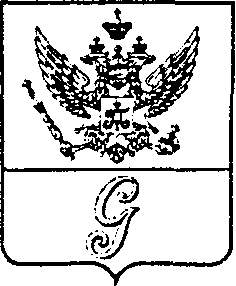 СОВЕТ  ДЕПУТАТОВ  МУНИЦИПАЛЬНОГО  ОБРАЗОВАНИЯ«ГОРОД  ГАТЧИНА»ГАТЧИНСКОГО  МУНИЦИПАЛЬНОГО  РАЙОНАТРЕТЬЕГО СОЗЫВАРЕШЕНИЕот 29 марта 2017 года                                                                                  № 17           Руководствуясь  Федеральным законом от 25.12.2008 № 273-ФЗ  «О противодействии коррупции», Федеральным законом от 03.12.2012 № 230-ФЗ «О контроле за соответствием расходов лиц, замещающих государственные должности, и иных лиц их доходам»; Указом  Президента Российской Федерации  от 02.04.2013 № 310 «О мерах по реализации отдельных положений Федерального закона «О контроле за соответствием расходов лиц, замещающих государственные должности, и иных лиц их доходам»; Указом  Президента Российской Федерации от 08.07.2013 № 613 «Вопросы противодействия коррупции»; областным законом Ленинградской области от 21.06.2013  № 39-оз «О внесении изменений в отдельные областные законы в связи с принятием Федерального закона  «О контроле за соответствием расходов лиц, замещающих государственные должности, и иных лиц их доходам»; с учетом постановления Правительства Ленинградской области от 21.10.2013 № 349 «Об утверждении порядка размещения сведений о доходах, расходах, об имуществе и обязательствах имущественного характера лиц замещающих отдельные государственные должности Ленинградской области, отдельные должности государственной гражданской службы, Ленинградской области, членов их семей в информационно-телекоммуникационной сети «Интернет» на официальных сайтах государственных органов Ленинградской области и предоставлении этих сведений общероссийским средствам массовой информации для опубликования»,  руководствуясь Уставом МО «Город Гатчина», совет депутатов МО «Город Гатчина»РЕШИЛ:Внести изменения в Порядок размещения сведений о доходах, расходах, об имуществе и обязательствах имущественного характера  главы МО «Город Гатчина», депутатов совета депутатов МО «Город Гатчина» и членов их семей  в информационно-телекоммуникационной сети интернет на официальном интернет- портале администрации Гатчинского муниципального района и предоставления этих сведений общероссийским средствам массовой информации для опубликования» утвержденный решением совета депутатов МО «Город Гатчина» от 24.02.2016 № 12 (далее - Порядок) следующие изменения:подпункт г) пункта 2 Порядка читать в следующей редакции:«г) сведения об источниках получения средств, за счет которых совершены сделки по приобретению земельного участка, иного объекта недвижимого имущества, транспортного средства, ценных бумаг, долей участия, паев в уставных (складочных) капиталах организаций, если общая сумма таких сделок превышает общий доход служащего (работника) и его супруги (супруга) за три последних года, предшествующих отчетному периоду». пункт 4 Порядка читать в следующей редакции:«4. Сведения, указанные в пункте 2 настоящего Порядка, размещаются в сети «Интернет» и предоставляются СМИ по форме согласно приложению к настоящему Порядку. Заполнение формы осуществляется кадровой службой  на основании сведений, представленных депутатами, главой.	Сведения, указанные в пункте 2 настоящего Порядка, ежегодно обновляются в течение 14 рабочих дней со дня истечения срока, установленного для их предоставления».       1.3.   пункты  5, 6, 7, 8 – признать утратившими силу.       1.4.  Приложение к Порядку читать в редакции согласно приложению к настоящему решению.       2. Настоящее решение вступает в силу со дня его официального опубликования.Глава МО «Город Гатчина» - Председатель совета депутатов МО «Город Гатчина»                                                                     В.А.ФилоненкоСВЕДЕНИЯо доходах, расходах, об имуществеи обязательствах имущественного характера за периодО внесении изменений в решение совета депутатов МО «Город Гатчина» от 24.02.2016 № 12  «Об утверждении Порядка размещения сведений о доходах, расходах, об имуществе и обязательствах имущественного характера  главы МО «Город Гатчина», депутатов совета депутатов МО «Город Гатчина» и членов их семей  в информационно-телекоммуникационной сети интернет на официальном интернет-портале администрации Гатчинского муниципального района и предоставления этих сведений общероссийским средствам массовой информации для опубликования»	ПРИЛОЖЕНИЕк решению совета депутатов МО «Город Гатчина»от 29 марта 2017 года № 17Приложение    к Порядку размещения сведений о доходах, расходах, об имуществе и обязательствах имущественного характера главы МО «Город Гатчина», депутатов совета депутатов МО «Город Гатчина» и членов их семей в информационно-телекоммуникационной сети интернет на официальном интернет-портале администрации Гатчинского муниципального района и предоставления этих сведений общероссийским средствам массовой информации для опубликования с 1 января 20года по 31 декабря 20года№
п/пФамилия
и инициалы лица,
чьи сведения
размещаютсяДолжностьОбъекты недвижимости,
находящиеся в собственностиОбъекты недвижимости,
находящиеся в собственностиОбъекты недвижимости,
находящиеся в собственностиОбъекты недвижимости,
находящиеся в собственностиОбъекты недвижимости,
находящиеся в пользованииОбъекты недвижимости,
находящиеся в пользованииОбъекты недвижимости,
находящиеся в пользованииТранспортные средства
(вид, марка)Декларированный годовой доход 
(руб.)Сведения
об источниках
получения средств,
за счет которых
совершены сделки
(совершена  сделка) 
(вид приобретенного
имущества,
источники)№
п/пФамилия
и инициалы лица,
чьи сведения
размещаютсяДолжностьвид
объектоввид
собственностиплощадь(кв. м)страна
расположениявид
объектаплощадь
(кв. м)страна
расположенияТранспортные средства
(вид, марка)Декларированный годовой доход 
(руб.)Сведения
об источниках
получения средств,
за счет которых
совершены сделки
(совершена  сделка) 
(вид приобретенного
имущества,
источники)11Супруга (супруг)1Несовершеннолетний ребенок 22Супруга (супруг)2Несовершеннолетний ребенок 